          КОМПЛЕКСНЫЙ ЦЕНТР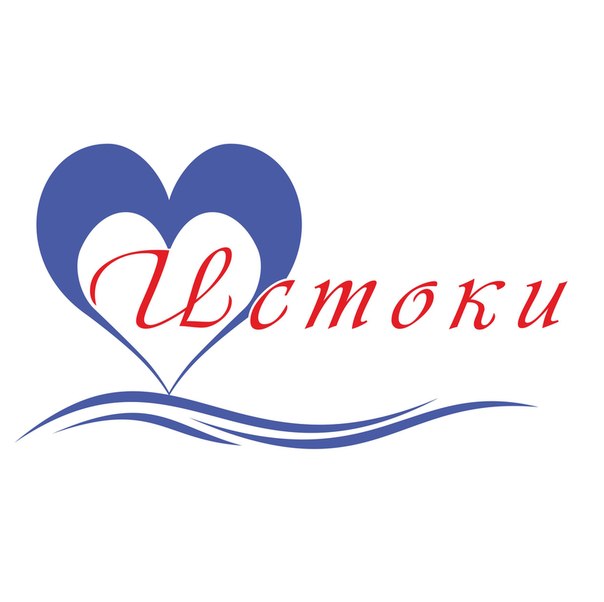                СОЦИАЛЬНОГО ОБСЛУЖИВАНИЯ НАСЕЛЕНИЯ                ПЕТРОЗАВОДСКОГО  ГОРОДСКОГО ОКРУГА    «ИСТОКИ»e-mail: istoki@karelia.ru      сайт:  http://www.social-ptz.ru/      тел./факс: 76-95-46                                    Геронтоволонтерское движение  в Карелии  продолжает свое развитие     В 2013 -2014 г. при поддержке   Благотворительного фонда Тимченко  в рамках   программы «Активное поколение»  Центром «Истоки» был реализован проект «Создание сети добровольчкеской помощи   с целью поддержки интересов и социального благополучия людей старшего возраста г. Петрозаводска». Этот проект положил начало развитию геронтоволонтерского движения в Карелии. Основныи итогом этого  проекта  стала основательная подготовка 20 волонтеров на базе Карельского филиала РА НХ иГС по правовым вопросам, психологическим аспектам работы с пожилыми людьми. Кроме того, проведена серия практических семинаров по формированию у  пожилых людей  навыков здорового  образа жизни.  Подолжая обучаться, волонтеры уже начали свою практическую деятельность - провели первую благотворительную акцию  «Новый год - в каждый дом» для 115 одиноких людей. Приняли участие во  Всероссийской  благотворительной    акции «Весенняя неделя добра» - оказали помощь 77 пожилым людям.       С осени    2014 г.   в рамках нового проекта (фонда Тимченко) обучение волонтеров было продолжено. В этом проекте акцент был сделан на отработку модели работы волонтеров на базе общественных организаций. Пилотной площадкой стал ОО «Попечительский совет микрорайона  Соломенное» и ОО «Совет ветеранов микрорайона Сулажгора». Методическую и организационную  поддержку оказал  Центр «Истоки» . Предло-женная модель работы волонтеров на базе общественных организаций  показала свою жизнеспособность при достаточной простоте. В проектной работе на  этих площадках были задействованы 4 волонтера. Остальные волонтеры, проводя множество акций и мероприятий, набирались опыта волонтерской деятельности. Силами волонтеров проведены «Международный день сердца», «Международный день больного»,  ставшая уже традиционной  Новогодняя    акция для одиноких пожилых : в декабре 2014 года новогодние подарки от волонтеров получили уже 260 жителей Петрозаводска.  Волонтеры  взяли на себя реализацию  программы «Жизнь за порогом»  для маломобильных клиентов Центра «Истоки»- ежемесячные выезды в музеи, выставочные залы, на природу. С  марта  2015 г начат проект «Пусть поколения знают…» - помощь УВОВ, МУК, ЖБЛ в оформлениии домашнего архива.                         Великолепно прошел Международный день здоровья 9 апреля, который организовали и провели волонтеры для  жителей блокадного Ленинграда, малолетних узников, «детей войны» - количество участников  более  60 человек.       Убеждения волнтеров, что они приняли правильное решение 2 года назад, укрепляется с каждым днем. - «Я по - другому не могу,  - говорит Р.Н. Мусиенко. Эта деятельность делает мою жизнь наполненной. Я нужна людям и чувчствую себя счастливой».   « - Это нужно нам самим , - говорит Л.Д. Котова.   Ощущение того, что мы делаем доброе дело, продлевает и нашу жизнь.». С этими словами согласны все 20 волонтеров , членов службы «Открытые сердца» при Центре «Истоки» На фото: -первые геронтоволонтеры Карелии после вручения удостоверений об обучении.               - 5 декабря - Всемирный день добровольцев - получены «личные книжки волонтеров  Информацию подготовила Т.М. Цымбал, координатор службы «Открытые сердца» при Центре «Истоки» Согласовано директором Центра «Истоки» Е.В. Росенстанд 